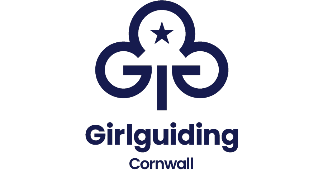                    Quarterly expenses claim formPlease submit the form for signature by the appointed person as per below.Payments are made quarterly for the dates given below.  Please circle the quarter being claimed.March 1 – May 31	        June 1– Aug 31             	   Sept 1– Nov 30 	            Dec 1– Feb 28/29TravelRegistration number of vehicle ………………………………………..        Is this a company vehicle?  Yes/NoIf yes, please complete the details on page 2.(Please give details of travel expenses on the reverse of this claim form)Claims to be signed by the appointed persons below: -County Executive Members - County CommissionerCounty Team Member - County Team LeaderBank details for payment:For BACS transfer please supply the following details: Sort Code						               Bank Account Number	Company cars      Please complete if your mileage claim relates to using a company vehicle.      Is your company vehicle supplied and fuelled by the company?  Yes/No      If YES, please complete the rate you reimburse your company for private miles …………………………      This is the rate we will use to reimburse you for any mileage you have undertaken for Guiding          volunteering.Name: Appointment:Address:   Your signature:           Date:Coach/Bus£Train£Cars @45p/mileTotal car miles£Total travel costs£Postage:£      Telephone:£      Photocopying:£       Equipment:_-£       Miscellaneous: £       Total expenses claimed£       Signature:  Date:Account in the Name of (please print):DateCar travel costs – Event nameMilesTransfer total miles to overleaf             Total miles